บันทึกข้อความ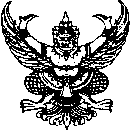 ส่วนราชการ    ฝ่ายการประชุมและกิจการสภา   สำนักปลัดเทศบาล  เทศบาลนครขอนแก่น                                  ที่   ขก  ๕๒๐๑ /00912	วันที่     16   พฤศจิกายน  2560           เรื่อง    แจ้งเลื่อนการประชุมคณะผู้บริหารและหัวหน้าส่วนงานเทศบาลนครขอนแก่นเรียน  	นายกเทศมนตรี/ รองนายกเทศมนตรี/ เลขานุการนายกเทศมนตรี/ ที่ปรึกษานายกเทศมนตรี/  ปลัดเทศบาล/ รองปลัดเทศบาล/ ผอ.สำนัก/ ผอ.กอง/ ผอ.ส่วน/ หัวหน้าสำนัก/ หัวหน้าฝ่าย/      หัวหน้างาน/ ผู้จัดการสถานธนานุบาล 1, 2/ ผอ.สถานการศึกษาโรงเรียนในสังกัดเทศบาล           11  แห่ง  และเจ้าหน้าที่ที่เกี่ยวข้อง		ตามบันทึกข้อความ ที่ ขก 5201/ 00898  ลงวันที่  14  พฤศจิกายน  2560  ได้เชิญท่านเข้าร่วมประชุมคณะผู้บริหารและหัวหน้าส่วนงานเทศบาลนครขอนแก่นครั้งที่  6/2560  ในวันจันทร์ที่  20  พฤศจิกายน  2560  เวลา  13.30  น.  ณ  ห้องประชุมนครเป็งจาล  อาคารป้องกัน ฯ  ชั้น  2  เทศบาลนคร-ขอนแก่น   ความละเอียดแจ้งแล้ว  นั้นในการนี้จึงขอเลื่อนการประชุม ฯ  จากวันจันทร์ที่  20  พฤศจิกายน  2560  เป็นวันจันทร์ที่  27  พฤศจิกายน  2560  เวลา  13.30  น.  ณ  ห้องประชุมนครเป็งจาล  อาคารป้องกัน ฯ  ชั้น  2  เทศบาลนครขอนแก่น 	 	จึงเรียนมาเพื่อขอเชิญท่านเข้าร่วมประชุมตามวันเวลาและสถานที่ดังกล่าว  โดยพร้อมเพรียงกัน	 	(ดร.กฤษณวรุณ  ไชยนิจ)	         ปลัดเทศบาลนครขอนแก่น